ΑΝΑΚΟΙΝΩΣΗΠΡΟΣ:    Τα Μέλη της Πανεπιστημιακής κοινότηταςΘΕΜΑ: Δημόσια Ηλεκτρονική Κλήρωση για την επιλογή Τακτικών και Αναπληρωματικών Μελών για τη συγκρότηση της Επιτροπής Διενέργειας & Αξιολόγησης της Ανοικτής Ηλεκτρονικής Διαδικασίας Σύναψης Σύμβασης Άνω των Ορίων για την "Παροχή Υπηρεσιών Συντήρησης για το Ενιαίο Σύστημα Υπηρεσιών Ακαδημαϊκής Διοίκησης Πανεπιστημίου Πατρών", (Αρ. Διακήρυξης 53/23).Σας ενημερώνουμε ότι την Τρίτη 14 Νοεμβρίου 2023 και ώρα 11:00 π.μ., στο Γραφείο 5  του Τμήματος Προμηθειών, Περιουσίας & Κληροδοτημάτων της Δ/νσης Οικονομικών Υπηρεσιών του Πανεπιστημίου Πατρών, θα διενεργηθεί Δημόσια Κλήρωση  (ν.4024/2011, άρθρο 26)  για την επιλογή των Τακτικών και Αναπληρωματικών Μελών της Επιτροπής Διενέργειας & Αξιολόγησης της Ανοικτής Ηλεκτρονικής Διαδικασίας Σύναψης Σύμβασης Άνω των Ορίων για την "Παροχή Υπηρεσιών Συντήρησης για το Ενιαίο Σύστημα Υπηρεσιών Ακαδημαϊκής Διοίκησης Πανεπιστημίου Πατρών", (Αρ. Διακήρυξης 53/23).Η Αναπληρώτρια Προϊσταμένητου Τμήματος Προμηθειών, Περιουσίας& ΚληροδοτημάτωνΚωνσταντίνα Γ. ΛυκούδηΕΛΛΗΝΙΚΗ ΔΗΜΟΚΡΑΤΙΑ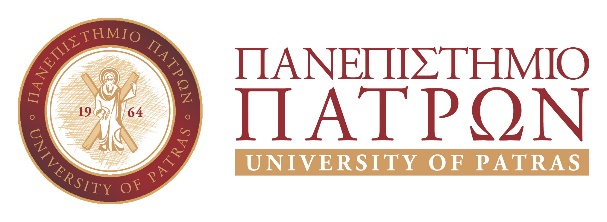 ΓΕΝΙΚΗ ΔΙΕΥΘΥΝΣΗ ΟΙΚΟΝΟΜΙΚΩΝ ΥΠΗΡΕΣΙΩΝ & ΦΟΙΤΗΤΙΚΗΣ ΜΕΡΙΜΝΑΣΔΙΕΥΘΥΝΣΗ ΟΙΚΟΝΟΜΙΚΩΝ ΥΠΗΡΕΣΙΩΝΤΜΗΜΑ ΠΡΟΜΗΘΕΙΩΝ, ΠΕΡΙΟΥΣΙΑΣ & ΚΛΗΡΟΔΟΤΗΜΑΤΩΝΑρμόδια: Βασιλοπούλου ΜάριΤηλ. Επικοινωνίας: 2610 969030Ηλεκτρ.Ταχυδρομείο:oikonomiki@upatras.gr                          url: www.upatras.gr/el/node/5550   